VAJA 3, UREJANJE BESEDIL, 24. 4. 2024To besedilo je napisano v pisavi Times New Roman in je velikosti 14 pt.To besedilo je napisano v pisavi Arial in je velikosti 10 pt, ležeče in rdeče barve.To besedilo je napisano v pisavi Algerian, velikosti 14 pt in krepko.To besedilo je napisano v pisavi Times New Roman, velikosti 12 pt in podčrtano.To besedilo je napisano v pisavi Times New Roman in je podčrtano z vijugasto črto.To besedilo je napisano v poljubni pisavi, poljubne velikosti, modre barve in označeno z rumeno.To besedilo je napisano v pisavi Times New Roman in je OSENČENO zeleno.To besedilo je napisano v pisavi Times New Roman in je ORISANO in OSENČENO.Uredi naslednje znake da dobijo izgled, kot je na sliki X1, X2, @.Kopiraj in prilepi to poved 2 krat.Vstavi sliko slona pod to besedilo.VAJA 3, UREJANJE BESEDIL, 24. 4. 2024To besedilo je napisano v pisavi Times New Roman in je velikosti 14 pt.To besedilo je napisano v pisavi Arial in je velikosti 10 pt, ležeče in rdeče barve.To besedilo je napisano v pisavi Algerian, velikosti 14 pt in krepko.To besedilo je napisano v pisavi Times New Roman, velikosti 12 pt in podčrtano.To besedilo je napisano v pisavi Times New Roman in je podčrtano z vijugasto črto.To besedilo je napisano v poljubni pisavi, poljubne velikosti, modre barve in označeno z rumeno.To besedilo je napisano v pisavi Times New Roman in je OSENČENO zeleno.To besedilo je napisano v pisavi Times New Roman in je ORISANO in OSENČENO.Uredi naslednje znake da dobijo izgled, kot je na sliki X1, X2, @.Kopiraj in prilepi to poved 2 krat.Vstavi sliko slona pod to besedilo.VAJA 3 - REŠITEV, UREJANJE BESEDIL, 24. 4. 2024To besedilo je napisano v pisavi Times New Roman in je velikosti 14 pt.To besedilo je napisano v pisavi Arial in je velikosti 10 pt, ležeče in rdeče barve.To besedilo je napisano v pisavi Algerian, velikosti 14 pt in krepko.To besedilo je napisano v pisavi Times New Roman, velikosti 12 pt in podčrtano.To besedilo je napisano v pisavi Times New Roman in je podčrtano z vijugasto črto.To besedilo je napisano v poljubni pisavi, poljubne velikosti, modre barve in označeno z rumeno.To besedilo je napisano v pisavi Times New Roman in je OSENČENO ZELENO.To besedilo je napisano v pisavi Times New Roman in je ORISANO in OSENČENO.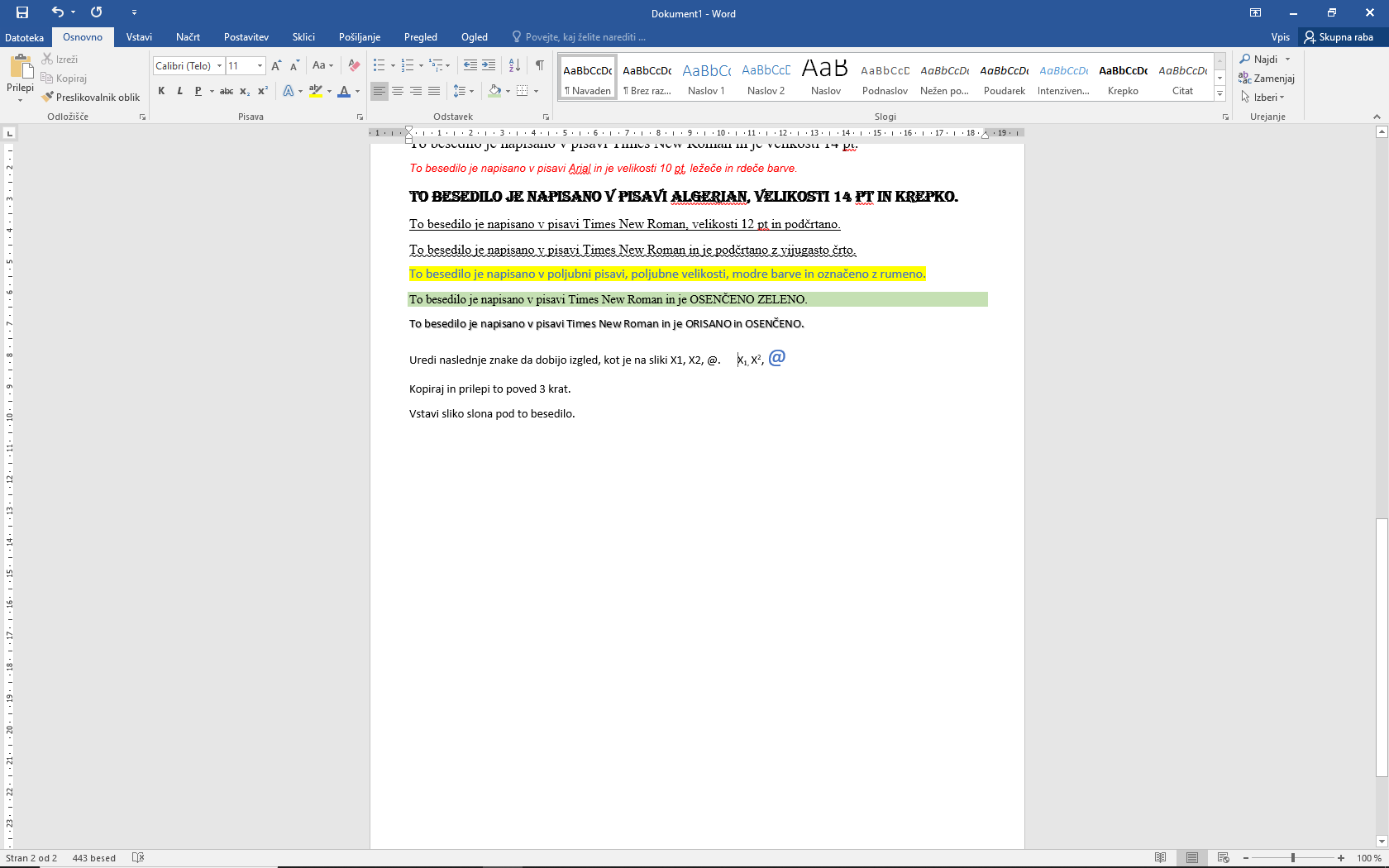 Uredi naslednje znake da dobijo izgled, kot je na sliki X1, X2, @.      Kopiraj in prilepi to poved 2 krat. Kopiraj in prilepi to poved 2 krat. Kopiraj in prilepi to poved 2 krat. Vstavi sliko slona pod to besedilo.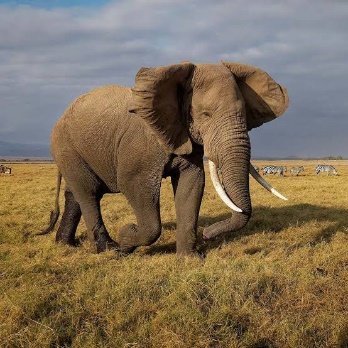 